О назначении общественных обсуждений по проекту предоставления разрешения на отклонение от предельных параметров разрешенного строительства, реконструкции объектов капитального строительства расположенному по адресу г. Няндома ул. Ермолина д. 2аВ соответствии со статьей 40 Градостроительного кодекса Российской Федерации от 29 декабря 2004 года № 190 - ФЗ, статьей 28 Федерального закона от 06 октября 2003 года № 131 - ФЗ «Об общих принципах организации местного самоуправления в Российской Федерации», рассмотрев заявление собственника о предоставлении разрешения на отклонение от предельных параметров разрешенного строительства, реконструкции объекта капитального строительства расположенного по адресу: г. Няндома,                            ул. Ермолина д.2а,  в целях соблюдения права человека на благоприятные условия жизнедеятельности, прав и законных интересов правообладателей земельных участков руководствуясь статьями 6, 40 Устава Няндомского муниципального округа, администрация Няндомского муниципального округа Архангельской области п о с т а н о в л я е т:1. Назначить общественные обсуждения о предоставлении разрешения на отклонение от предельных параметров разрешенного строительства, реконструкции объекта капитального строительства, расположенного по адресу: г. Няндома, ул. Ермолина д. 2а.2. Организацию и проведение публичных слушаний возложить на Управление строительства, архитектуры и жилищно-коммунального хозяйства администрации Няндомского муниципального округа Архангельской области.3. Управлению строительства, архитектуры и жилищно-коммунального хозяйства администрации Няндомского муниципального округа Архангельской области обеспечить:3.1. Опубликование оповещения о начале общественных обсуждений по проекту предоставления разрешения на отклонение от предельных параметров разрешенного строительства, реконструкции объектов капитального строительства на официальном сайте администрации Няндомского района, в периодическом печатном издании «Вестник Няндомского района» не позднее чем за семь дней до дня размещения на официальном сайте администрации Няндомского округа проекта и информационных материалов к нему.3.2. Подготовку и оформление протокола общественных обсуждений.3.3. Подготовку и опубликование заключения о результатах общественных обсуждений.4. Настоящее постановление вступает в силу со дня его подписания.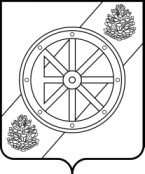 АДМИНИСТРАЦИЯНЯНДОМСКОГО МУНИЦИПАЛЬНОГО ОКРУГААРХАНГЕЛЬСКОЙ ОБЛАСТИП О С Т А Н О В Л Е Н И Еот «    »                         2024 г. №      -паг. НяндомаИ.о. главы Няндомского муниципального округа А.Г. ВедерниковИсполнитель:Главный специалист отдела строительства и архитектуры И.А. Тарасова«___»_________2024г   Согласовано:Заведующий отделом-архитектор отдела строительства и архитектурыА.А. Самцова«___»_________2024гВрио начальника Управления СА и ЖКХ  администрации  Няндомского  муниципального  округаД.С. Жилинский«___»_________2024г.  Главный специалист отдела организационной, кадровой работы и муниципальной службы  администрации  Няндомского  муниципального  округаА.А. Рогозина«___»_________2024г   Заведующий правовым отделом Правового управления администрации Няндомского муниципального округаС.А. Макарова«___»_________2024г.  